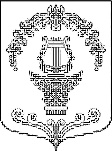 АДМИНИСТРАЦИЯ МУНИЦИПАЛЬНОГО ОБРАЗОВАНИЯ ТАИЦКОЕ ГОРОДСКОЕ ПОСЕЛЕНИЕ ГАТЧИНСКОГО МУНИЦИПАЛЬНОГО РАЙОНАЛЕНИНГРАДСКОЙ ОБЛАСТИПОСТАНОВЛЕНИЕОт     26.03.2021 г.                                                                                          № 102В целях приведения муниципального нормативного правового акта в соответствие, в соответствии с Федеральным законом от 06.10.2003 №131-ФЗ «Об общих принципах организации местного самоуправления в Российской Федерации», руководствуясь уставом МО, администрация Таицкого городского поселенияПОСТАНОВЛЯЕТ:Утвердить административный регламент предоставления муниципальной услуги «Предоставление объектов муниципального нежилого фонда во временное владение и (или) пользование».Настоящее постановление подлежит официальному опубликованию (обнародованию) в печатном издании «Таицкий вестник», а также размещению на портале государственных и муниципальных услуг Ленинградской области в информационно-телекоммуникационной сети «Интернет» и на официальном сайте администрации муниципального образования Таицкое городское поселение Гатчинского муниципального района Ленинградской области, и вступает в силу после официального опубликования (обнародования).Со дня вступления в силу настоящего постановления считать утратившими силу следующее постановление:№ 182 от 20.04.2020 «Об утверждении административного регламента предоставления муниципальной услуги «Предоставление объектов муниципального нежилого фонда во временное владение и (или) пользование»».Контроль за исполнением настоящего постановления оставляю за собой.Глава администрацииТаицкого городского поселения                                                  И.В. ЛьвовичПриложение № 1к постановлению администрации№    102      от             26.03.2021 г.Административный регламентпредоставления администрацией муниципального образования Таицкое городское поселение Гатчинского муниципального района Ленинградской области муниципальной услуги «Предоставление объектов муниципального нежилого фонда во временное владение и (или) пользование»1. Общие положенияНастоящий административный регламент предоставления муниципальной услуги «Предоставление объектов муниципального нежилого фонда во временное владение и (или) пользование» (далее – Административный регламент, Муниципальная услуга) определяет порядок, стандарт и сроки при предоставлении муниципальной услуги, и, разработан в целях повышения качества исполнения и доступности предоставления муниципальной услуги, создания комфортных условий для получения и предоставления муниципальной услуги и определяет сроки и последовательность действий (административных процедур) при предоставлении администрацией муниципального образования Таицкое городское поселение Гатчинского муниципального района Ленинградской области муниципальной услуги.Заявителями, имеющими право на получение Муниципальной услуги, являются: юридическим и физическим лицам, а также индивидуальным предпринимателям (далее – заявители), которые имеют право на заключение соответствующего договора по действующему законодательству, и их уполномоченным представителям.Информация о месте нахождения администрации муниципального образования Таицкое городское поселение Гатчинского муниципального района Ленинградской области (далее – администрация), предоставляющей Муниципальную услугу, организации, участвующей в предоставлении услуги (далее – Организации) и не являющихся многофункциональными центрами предоставления государственных и муниципальных услуг, графиках работы,  контактных телефонах, адресах электронной почты (далее – сведения информационного характера Приложение №1) размещаются:- на информационных стендах в местах предоставления Муниципальной  услуги (в доступном для заявителей месте),  - на сайте администрации;- на сайте Государственного бюджетного учреждения Ленинградской области «Многофункциональный центр предоставления государственных и муниципальных услуг» (далее – ГБУ ЛО «МФЦ»): http://mfc47.ru/;- на Портале государственных и муниципальных услуг (функций) Ленинградской области (далее – ПГУ ЛО) / на Едином портале государственных услуг (далее – ЕПГУ): www.gu.lenobl.ru/ www.gosuslugi.ru.1.4. При предоставлении муниципальной услуги Администрация взаимодействует с:- с Гатчинским отделом Управления Федеральной Службы государственной регистрации, кадастра и картографии Ленинградской области- Администрацией Гатчинского муниципального района Ленинградской области.1.5. Муниципальная услуга может быть предоставлена при обращении в многофункциональный центр предоставления государственных и муниципальных услуг (далее – МФЦ) (при наличии вступившего в силу соглашения о взаимодействии и технической возможности). Заявители представляют документы в путем личной подачи документов через МФЦ. Информация о местах нахождения и графике работы, справочных телефонах и адресах электронной почты МФЦ приведена в Приложении №2 к настоящему Административному регламенту.1.6. Адрес портала государственных и муниципальных услуг (функций) Ленинградской области, адреса официальных сайтов органов местного самоуправления, организаций, предоставляющих услугу, а также органов исполнительной власти (органов местного самоуправления, организаций), участвующих в предоставлении государственной услуги (за исключением организаций, оказывающих услуги, являющиеся необходимыми и обязательными для предоставления муниципальной услуги), в сети Интернет, содержащих информацию о муниципальной услуге.Электронный адрес портала государственных и муниципальных услуг Ленинградской области (далее – ПГУ ЛО): http://gu.lenobl.ru/;Электронный адрес официального сайта Администрации Ленинградской области http://www.lenobl.ru/;Электронный адрес официального сайта Администрации муниципального образования Таицкое городское поселение Гатчинского муниципального района Ленинградской области: taici@taici.ru.Порядок получения заинтересованными лицами информации по вопросам исполнения муниципальной услуги, сведений о ходе предоставления муниципальной услуги, в том числе с использованием портала государственных и муниципальных услуг (функций) Ленинградской области.1.7.  Информация о порядке предоставления муниципальной услуги предоставляется:- по телефону специалистами администрации;- на Интернет-сайте taici@taici.ru;- на Портале государственных и муниципальных (функций) Ленинградской области: www.gu.lenobl.ru;- при обращении в МФЦ.Письменные обращения заинтересованных лиц, поступившие почтовой корреспонденцией, по адресу: Ленинградская область Гатчинский муниципальный район Таицкое городское поселение д.Большие Тайцы ул.Санаторская д.24, а также в электронном виде на электронный адрес: taici@taici.ru, и рассматриваются ответственным в порядке ч.1 ст.12 Федерального закона от 02.05.2006 №59 «О порядке рассмотрения обращений граждан Российской Федерации» в течение 30 дней со дня регистрации письменного обращения и даты получения электронного документа.Индивидуальное письменное информирование осуществляется при обращении граждан путем почтовых отправлений, в том числе с приложением необходимых документов, заверенных усиленной квалифицированной электронной подписью (ответ на запрос, направленный по электронной почте, направляется в виде электронного документа на адрес электронной почты отправителя запроса).Раздел II. Стандарт предоставления муниципальной услуги2.1. Наименование муниципальной услуги – «Предоставление объектов муниципального нежилого фонда во временное владение и (или) пользование» (далее – муниципальная услуга).2.2. Наименование органа местного самоуправления, организации, предоставляющего муниципальную услугу.Предоставление муниципальной услуги осуществляется администрацией муниципального образования Таицкое городское поселение Гатчинского муниципального района Ленинградской области (далее – орган местного самоуправления, Администрация).Ответственным за организацию предоставления данной услуги является специалист администрации, наделенный в соответствии с должностной инструкцией, соответствующими полномочиями по предоставлению данной муниципальной услуги (далее – ответственный специалист Администрации).2.3. Результатом предоставления муниципальной услуги (далее – документами, выдаваемыми по результатам оказания муниципальной услуги) является договор о передаче имущества казны муниципального образования Таицкое городское поселение Гатчинского муниципального района Ленинградской области в аренду, безвозмездное пользование, доверительное управление без проведения торгов или отказ в предоставлении услуги.2.4. Срок предоставления муниципальной услуги, предусмотренный настоящим Административным регламентом, составляет 90 календарных дней со дня регистрации заявления.2.5. Правовые основания для представления муниципальной услуги Нормативные правовые акты, регулирующие предоставление муниципальной услуги:- Конституция Российской Федерации от 12.12.1993;- Гражданский кодекс Российской Федерации (часть первая) от 30.11.1994 №51-ФЗ;- Гражданский кодекс Российской Федерации (часть вторая) от 26.01.1996 №14-ФЗ;- Федеральный закон от 27.07.2010 №210-ФЗ «Об организации предоставления государственных и муниципальных услуг»;- Федеральный закон от 26.07.2006 №135-ФЗ «О защите конкуренции»;- Федеральный закон от 25.06.2002 №73-ФЗ «Об объектах культурного наследия (памятниках истории и культуры) народов Российской Федерации»;- Федеральный закон от 02.05.2006 №59-ФЗ «О порядке рассмотрения обращений граждан Российской Федерации»;- Федеральный закон от 06.04.2011 №63-ФЗ «Об электронной подписи»;- Федеральный закон от 27.07.2006 №152-ФЗ «О персональных данных»;- Постановление Правительства Ленинградской области от 30.09.2011 №310 «Об утверждении плана-графика перехода на предоставление государственных и муниципальных услуг в электронной форме органами исполнительной власти Ленинградской области и органами местного самоуправления Ленинградской области, а также учреждениями Ленинградской области и муниципальными учреждениями»;- приказ Министерства связи и массовых коммуникаций Российской Федерации от 13.04.2012 №107 «Об утверждении Положения о федеральной государственной информационной системе «Единая система идентификации и аутентификации в инфраструктуре, обеспечивающей информационно-технологическое взаимодействие информационных систем, используемых для предоставления государственных и муниципальных услуг в электронной форме»;- Приказ ФАС России от 10.02.2010 №67 «О порядке проведения конкурсов или аукционов на право заключения договоров аренды, договоров безвозмездного пользования, договоров доверительного управления имуществом, иных договоров, предусматривающих переход прав в отношении государственного или муниципального имущества, и перечне видов имущества, в отношении которого заключение указанных договоров может осуществляться путем проведения торгов в форме конкурса»;- устав муниципального образования Таицкое городское поселение Гатчинского муниципального района Ленинградской области; - решение совета депутатов муниципального образования Таицкое городское поселение Гатчинского муниципального района Ленинградской области  от 27.04.2017 №21 «Об утверждении положения о порядке владения,      пользования и распоряжения имуществом, находящимся в муниципальной собственности муниципального образования Таицкое городское поселение Гатчинского муниципального района Ленинградской области»;- настоящий Административный регламент.2.6. Исчерпывающий перечень документов, необходимых в соответствии с законодательными или иными нормативно-правовыми актами для предоставления муниципальной услуги, подлежащих представлению заявителем.Для предоставления данной муниципальной услуги к заявлению, оформленному по форме согласно Приложению №3 к настоящему Административному регламенту, прилагаются следующие документы, заверенные должным образом:2.6.1. Для юридических лиц и их уполномоченных представителей:- копии учредительных документов юридического лица (Устав (Положения) со всеми зарегистрированными изменениями и дополнениями, свидетельство о государственной регистрации юридического лица и последующие изменения, свидетельство о постановке на учет в налоговом органе, документ об избрании (назначении) руководителя, справка о банковских реквизитах);- выписка из протокола об избрании или приказ о назначении на должность руководителя лица, действующего в силу закона, Устава (Положения) от имени юридического лица без доверенности;- доверенность, выданная юридическим лицом за подписью его руководителя и скрепленная печатью организации (в случае если заявление подается представителем);- копия документа, удостоверяющего личность лица, имеющего право действовать от имени заявителя без доверенности, либо его доверенного лица в случае, если интересы заявителя представляет доверенное лицо, и оригинал для сверки;- копии документов, подтверждающих право юридического лица на получение объектов в пользование без процедуры торгов (в соответствии с ст.17.1 Федерального закона от 26.07.2006 №135-ФЗ «О защите конкуренции»).2.6.2. Для индивидуальных предпринимателей и их уполномоченных представителей:- копия свидетельства о государственной регистрации физического лица в качестве индивидуального предпринимателя либо свидетельства о внесении записи в Единый государственный реестр индивидуальных предпринимателей об индивидуальном предпринимателе, зарегистрированном до 01.01.2004 (ЕГРИП), свидетельство о постановке на учет в налоговом органе, справка о банковских реквизитах;- копия документа, удостоверяющего личность заявителя, либо его доверенного лица в случае, если интересы заявителя представляет доверенное лицо, и оригинал для сверки;- копии документов, подтверждающих право индивидуального предпринимателя на получение объектов в пользование без процедуры торгов (в соответствии с ст. 17.1 Федерального закона от 26.07.2006 №135-ФЗ «О защите конкуренции»).2.6.3. Для физических лиц и их уполномоченных представителей:- копия документа, удостоверяющего личность заявителя, либо его доверенного лица в случае, если интересы заявителя представляет доверенное лицо, и оригинал для сверки;- копия свидетельства о постановке на учет физического лица в налоговом органе;- копия документов, подтверждающих право физического лица на получение объектов в пользование без процедуры торгов (в соответствии с ст. 17.1 Федерального закона от 26.07.2006 №135-ФЗ «О защите конкуренции»).2.7. Исчерпывающий перечень документов, необходимых в соответствии с нормативными правовыми актами для предоставления муниципальной услуги, которые находятся в распоряжении государственных органов, органов местного самоуправления и иных органов, и подлежащих представлению в рамках межведомственного взаимодействия.Перечень документов, необходимых в соответствии с нормативными правовыми актами для предоставления муниципальной услуги, которые находятся в распоряжении государственных органов, органов местного самоуправления и иных органов, и подлежащих представлению в рамках межведомственного взаимодействия:2.7.1. Для юридических лиц:- выписки из Единого государственного реестра юридических лиц (ЕГРЮЛ);2.7.2. Для индивидуальных предпринимателей:- выписка из Единого государственного реестра индивидуальных предпринимателей (ЕГРИП);2.7.3. Для физических лиц:- свидетельство о постановке на учет физического лица в налоговом органе.2.7.4. Документы, указанные в п.2.7 настоящего Административного регламента, необходимые для предоставления муниципальной услуги и подлежащие представлению в рамках межведомственного взаимодействия не могут быть затребованы у заявителя (заявителей), при этом заявитель (заявители) вправе их предоставить вместе с заявлением.  Органы, предоставляющие муниципальную услугу, не вправе требовать от заявителя:представления документов и информации или осуществления действий, представление или осуществление которых не предусмотрено нормативными правовыми актами, регулирующими отношения, возникающие в связи с предоставлением муниципальной услуги; представления документов и информации, в том числе подтверждающих внесение заявителем платы за предоставление муниципальных услуг, которые находятся в распоряжении органов, предоставляющих муниципальные услуги, иных государственных органов, органов местного самоуправления либо подведомственных государственным органам или органам местного самоуправления организаций, участвующих в предоставлении муниципальной услуги, за исключением документов, включенных в определенный частью 6 статьи 7 Федерального закона от 27.07.2010 №210-ФЗ «Об организации предоставления государственных и муниципальных услуг» (далее – Федеральный закон №210-ФЗ) перечень документов Заявитель вправе представить указанные документы и информацию в органы, предоставляющие государственные услуги, и органы, предоставляющие муниципальные услуги, по собственной инициативе;осуществления действий, в том числе согласований, необходимых для получения муниципальной услуги и связанных с обращением в иные государственные органы, органы местного самоуправления, организации (за исключением получения услуг, являющихся необходимыми и обязательными для предоставления муниципальной услуги, включенных в перечни, предусмотренные частью 1 статьи 9 Федерального закона №210-ФЗ, а также документов и информации, предоставляемых в результате оказания таких услуг;представления документов и информации, отсутствие и (или) недостоверность которых не указывались при первоначальном отказе в приеме документов, необходимых для предоставления муниципальной услуги, либо в предоставлении муниципальной услуги, за исключением следующих случаев:изменение требований нормативных правовых актов, касающихся предоставления муниципальной услуги, после первоначальной подачи заявления о предоставлении муниципальной услуги;наличие ошибок в заявлении о предоставлении муниципальной услуги и документах, поданных заявителем после первоначального отказа в приеме документов, необходимых для предоставления или муниципальной услуги, либо в предоставлении муниципальной услуги и не включенных в представленный ранее комплект документов;истечение срока действия документов или изменение информации после первоначального отказа в приеме документов, необходимых для предоставления муниципальной услуги, либо в предоставлении муниципальной услуги;выявление документально подтвержденного факта (признаков) ошибочного или противоправного действия (бездействия) должностного лица органа, предоставляющего государственную услугу, или органа, предоставляющего муниципальную услугу, муниципального служащего, работника многофункционального центра, работника организации, предусмотренной частью 1.1 статьи 16 Федерального закона №210-ФЗ, при первоначальном отказе в приеме документов, необходимых для предоставления муниципальной услуги, либо в предоставлении муниципальной услуги, о чем в письменном виде за подписью руководителя органа, предоставляющего муниципальную услугу, руководителя многофункционального центра при первоначальном отказе в приеме документов, необходимых для предоставления муниципальной услуги, либо руководителя организации, предусмотренной частью 1.1 статьи 16 Федерального закона №210-ФЗ, уведомляется заявитель, а также приносятся извинения за доставленные неудобства.2.8. Право заявителя представить документы по собственной инициативеЗаявитель вправе по собственной инициативе представить документы для предоставления муниципальной услуги, относящиеся к предмету и существу предоставления муниципальной услуги.2.9. Исчерпывающий перечень оснований для отказа в приеме документов, необходимых для предоставления муниципальной услуги2.9.1. В заявлении не указано название заявителя, направившего заявление, или почтовый адрес, по которому должен быть направлен ответ.2.9.2. В заявлении содержатся нецензурные либо оскорбительные выражения, угрозы жизни, здоровью и имуществу должностного лица, а также членов его семьи.2.9.3. Текст заявления не поддается прочтению.2.10. Исчерпывающий перечень оснований для приостановления предоставления муниципальной услугиПриостановление предоставления муниципальной услуги не предусмотрено.2.11. Исчерпывающий перечень оснований для отказа в предоставлении муниципальной услуги Заявителю в предоставлении муниципальной услуги отказывается в следующих случаях:2.11.1. Если заявитель не является лицом, указанным в пункте 1.9 настоящего Административного регламента;2.11.2. Если заявитель не соответствует требованиям действующего законодательства, предъявляемым к лицу, которому предоставляется муниципальная услуга;2.11.3. Не представлены все документы или установлено их несоответствие требованиям, указанным в пункте 2.6.1 - 2.6.3 настоящего Административного регламента;2.11.4. Правовыми актами Российской Федерации или Ленинградской области установлены ограничения на распоряжение данным имуществом;2.11.5. Имеется вступившее в законную силу судебное решение о несоответствии заявителя требованиям законодательства Российской Федерации, предъявляемым к лицу, которому предоставляется муниципальная услуга;2.11.6. Принятие главой администрации решения об отказе в предоставлении (оказании) муниципальной услуги с учетом решения комиссии администрации.2.12. Сведения о размере платы, взимаемой с заявителя при предоставлении муниципальной услуги, и способы ее взимания в случаях, предусмотренных федеральными законами, принимаемыми в соответствии с ними иными нормативными правовыми актами Российской Федерации, нормативными правовыми актами Ленинградской областиПредоставление муниципальной услуги является бесплатным для заявителей.2.13. Максимальный срок ожидания в очереди при подаче документов о предоставлении муниципальной услуги и при получении результата предоставления муниципальной услугиМаксимальный срок ожидания в очереди при подаче заявления о предоставлении муниципальной услуги и при получении результата предоставления муниципальной услуги 15 минут.2.14. Максимальное время ожидания заявителем в очереди при подаче дополнительных документов к заявлению, заявления на получение информации, консультации, итоговых решений не должно превышать 15 минут.2.15. Срок регистрации запроса заявителя о предоставлении муниципальной услугиВ день поступления в Отдел по вопросам местного самоуправления Администрации заявления заинтересованного лица срок регистрации о предоставлении муниципальной услуги составляет:- в случае личного обращения заявителя – в течение 3 (трех) рабочих дней;- в случае поступления заявления и документов посредством почтовой корреспонденции – в течение 3 (трех) рабочих дней.2.16. Требования к помещениям, в которых предоставляются муниципальная услуга, услуга, предоставляемая организацией, участвующей в предоставлении муниципальная услуги, к месту ожидания и приема заявителей, размещению и оформлению визуальной, текстовой и мультимедийной информации о порядке предоставления таких услугТребования к помещениям, в которых предоставляется муниципальная услуга, к залу ожидания, местам для заполнения запросов о предоставлении муниципальной услуги, информационным стендам с образцами их заполнения и перечнем документов, необходимых для предоставления муниципальной услуги.2.16.1. Предоставление муниципальной услуги осуществляется в специально выделенных для этих целей помещениях органа местного самоуправления Ленинградской области (далее – ОМС) или в МФЦ.2.16.2. Наличие на территории, прилегающей к зданию, не менее 10 процентов мест (но не менее одного места) для парковки специальных автотранспортных средств инвалидов, которые не должны занимать иные транспортные средства. Инвалиды пользуются местами для парковки специальных транспортных средств бесплатно. На территории, прилегающей к зданию, в которых размещены МФЦ, располагается бесплатная парковка для автомобильного транспорта посетителей, в том числе предусматривающая места для специальных автотранспортных средств инвалидов.2.16.3. Помещения размещаются преимущественно на нижних, предпочтительнее на первых этажах здания, с предоставлением доступа в помещение инвалидам.2.16.4. Вход в здание (помещение) и выход из него оборудуются, информационными табличками (вывесками), содержащие информацию о режиме его работы.2.16.5. Помещения оборудованы пандусами, позволяющими обеспечить беспрепятственный доступ инвалидов, санитарно-техническими комнатами (доступными для инвалидов).2.16.6. При необходимости инвалиду предоставляется помощник из числа работников ОМСУ (организации, МФЦ) для преодоления барьеров, возникающих при предоставлении муниципальной услуги наравне с другими гражданами.2.16.7. Вход в помещение и места ожидания оборудованы кнопками, а также содержат информацию о контактных номерах телефонов для вызова работника, ответственного за сопровождение инвалида.2.16.8. Наличие визуальной, текстовой и мультимедийной информации о порядке предоставления муниципальных услуг, знаков, выполненных рельефно-точечным шрифтом Брайля.2.16.9. Оборудование мест повышенного удобства с дополнительным местом для собаки – поводыря и устройств для передвижения инвалида (костылей, ходунков).2.16.10. Характеристики помещений приема и выдачи документов в части объемно-планировочных и конструктивных решений, освещения, пожарной безопасности, инженерного оборудования должны соответствовать требованиям нормативных документов, действующих на территории Российской Федерации.      2.16.11. Помещения приема и выдачи документов должны предусматривать места для ожидания, информирования и приема заявителей. 2.16.12. Места ожидания и места для информирования оборудуются стульями, кресельными секциями, скамьями и столами (стойками) для оформления документов с размещением на них бланков документов, необходимых для получения муниципальной услуги, канцелярскими принадлежностями, а также информационные стенды, содержащие актуальную и исчерпывающую информацию, необходимую для получения муниципальной услуги, и информацию о часах приема заявлений.2.16.13. Места для проведения личного приема заявителей оборудуются столами, стульями, обеспечиваются канцелярскими принадлежностями для написания письменных обращений.2.17. Показатели доступности и качества муниципальной услугиПоказатели доступности муниципальной услуги (общие, применимые в отношении всех заявителей):1) равные права и возможности при получении муниципальной услуги для заявителей;2) транспортная доступность к месту предоставления муниципальной услуги;3) режим работы ОМСУ, обеспечивающий возможность подачи заявителем запроса о предоставлении муниципальной услуги в течение рабочего времени;4) возможность получения полной и достоверной информации о муниципальной услуге в ОМСУ, МФЦ, по телефону, на официальном сайте органа, предоставляющего услугу, посредством ПГУ ЛО;5) обеспечение для заявителя возможности подать заявление о предоставлении  муниципальной услуги посредством МФЦ, в форме электронного документа на ПГУ ЛО, а также получить результат;6) обеспечение для заявителя возможности получения информации о ходе и результате предоставления муниципальной услуги с использованием ПГУ ЛО.2.18. Показатели доступности муниципальной услуги (специальные, применимые в отношении инвалидов):1) наличие на территории, прилегающей к зданию, в котором осуществляется предоставление муниципальной услуги, мест для парковки специальных автотранспортных средств инвалидов;2) обеспечение беспрепятственного доступа инвалидов к помещениям, в которых предоставляется муниципальная услуга;3) получение для инвалидов в доступной форме информации по вопросам предоставления муниципальной услуги, в том числе об оформлении необходимых для получения муниципальной услуги документов, о совершении им других необходимых для получения муниципальной услуги действий, сведений о ходе предоставления муниципальной услуги;4) наличие возможности получения инвалидами помощи (при необходимости) от работников организации для преодоления барьеров, мешающих получению услуг наравне с другими лицами.2.19. Показатели качества муниципальной услуги:1) соблюдение срока предоставления муниципальной услуги;2) соблюдение требований стандарта предоставления муниципальной услуги;3) удовлетворенность заявителя профессионализмом должностных лиц ОМСУ, МФЦ при предоставлении услуги;4) соблюдение времени ожидания в очереди при подаче запроса и получении результата; 5) осуществление не более одного взаимодействия заявителя с должностными лицами ОМСУ при получении муниципальной услуги;6) отсутствие жалоб на действия или бездействия должностных лиц ОМСУ, поданных в установленном порядке.2.20. Иные требования, в том числе учитывающие особенности предоставления муниципальной услуги в многофункциональных центрах и особенности предоставления муниципальной услуги в электронном видеПредоставление муниципальной услуги посредством МФЦ осуществляется в подразделениях государственного бюджетного учреждения Ленинградской области «Многофункциональный центр предоставления государственных и муниципальных услуг» (далее – ГБУ ЛО «МФЦ») при наличии вступившего в силу соглашения о взаимодействии между ГБУ ЛО «МФЦ» и органом местного самоуправления. Предоставление муниципальной услуги в иных МФЦ осуществляется при наличии вступившего в силу соглашения о взаимодействии между ГБУ ЛО «МФЦ» и иным МФЦ.2.20.1. Иные требования, в том числе учитывающие особенности предоставления муниципальной услуги в МФЦ.В случае подачи документов в орган местного самоуправления посредством МФЦ специалист МФЦ, осуществляющий прием и обработку документов, представляемых для получения государственной услуги, выполняет следующие действия:определяет предмет обращения;проводит проверку полномочий лица, подающего документы;проводит проверку правильности заполнения запроса и соответствия представленных документов требованиям настоящего Административного регламента;осуществляет сканирование представленных документов, формирует электронное дело, все документы которого связываются единым уникальным идентификационным кодом, позволяющим установить принадлежность документов конкретному заявителю и виду государственной услуги;направляет копии документов, с составлением описи этих документов по реестру в орган местного самоуправления:- в электронном виде (в составе пакетов электронных дел) в день обращения заявителя в МФЦ;- на бумажных носителях – в течение трех рабочих дней со дня обращения заявителя (уполномоченного лица) в МФЦ (подлинники и/или нотариально заверенные копии, либо копии, заверенные уполномоченными лицами МФЦ), посредством курьерской связи, с составлением описи передаваемых документов, с указанием  даты, количества листов, фамилии, должности и подписанные уполномоченным специалистом МФЦ.При обнаружении несоответствия документов требованиям настоящего административного регламента специалист МФЦ, осуществляющий прием документов, уведомляет заявителя (уполномоченное лицо) о наличии препятствий к приему заявки и возвращает документы заявителю (уполномоченному лицу) для устранения выявленных недостатков.По окончании приема документов специалист МФЦ выдает заявителю (уполномоченному лицу) расписку в приеме документов.При обращении заявителя (уполномоченного лица) в орган местного самоуправления посредством МФЦ и при указании заявителем (уполномоченным лицом) места получения ответа (результата предоставления муниципальной услуги) в МФЦ, ответственный специалист органа местного самоуправления направляет в МФЦ документы, являющиеся результатом предоставления муниципальной услуги, для их последующей передачи заявителю (уполномоченному лицу), в срок не более 1 рабочего дня со дня их регистрации в органе местного самоуправления и не позднее двух рабочих дней до окончания срока предоставления муниципальной услуги.Специалист МФЦ, ответственный за выдачу документов, полученных от органа местного самоуправления, в день получения документов сообщает заявителю (уполномоченному лицу) о принятом решении по телефону (с записью даты и времени телефонного звонка), а также о возможности получения документов в МФЦ.Выдача договора о передаче имущества казны муниципального образования в аренду, безвозмездное пользование, доверительное управление без проведения торгов и других исходящих форм осуществляется на основании  документов, удостоверяющих личность, под роспись в журнале учета выданных документов заявителям.После подписания заявителем документов, являющихся результатом предоставления муниципальной услуги, один экземпляр договора о передаче имущества казны муниципального образования в аренду, безвозмездное пользование, доверительное управление без проведения торгов возвращается МФЦ согласно реестра передачи в орган местного самоуправления в срок не более 3 рабочих дней со дня их подписания.Передача сопроводительной ведомости неполученных договоров о передаче имущества казны муниципального образования в аренду, безвозмездное пользование, доверительное управление без проведения торгов и других исходящих форм по истечению двух месяцев направляется в орган местного самоуправления по реестру невостребованных документов.2.21. Особенности предоставления муниципальной услуги в электронном виде.2.21.1. Особенности предоставления муниципальной услуги в электронном виде, в том числе предоставления возможности подачи электронных документов на ПГУ ЛО.Предоставление муниципальной услуги в электронном виде осуществляется при технической реализации услуги на ПГУ ЛО.Деятельность ПГУ ЛО по организации предоставления муниципальной услуги осуществляется в соответствии с Федеральным законом  от 27.07.2010 №210-ФЗ «Об организации предоставления государственных и муниципальных услуг», Федеральным законом от 27.07.2006 №149-ФЗ «Об информации, информационных технологиях и о защите информации», постановлением Правительства Российской Федерации от 25.06.2012 №634 «О видах электронной подписи, использование которых допускается при обращении за получением государственных и муниципальных услуг».2.21.1.1. Для получения муниципальной услуги через ПГУ ЛО заявителю необходимо предварительно пройти процесс регистрации в Единой системе идентификации и аутентификации (далее – ЕСИА). 2.21.1.2. Муниципальная услуга может быть получена через ПГУ ЛО следующими способами: без личной явки на прием в Администрацию. 2.21.1.3. Для получения муниципальной услуги без личной явки на приём в Администрацию заявителю необходимо предварительно оформить усиленную квалифицированную электронную подпись (далее – ЭП) для заверения заявления и документов, поданных в электронном виде на ПГУ ЛО. 2.21.1.4. Для подачи заявления через ПГУ ЛО заявитель должен выполнить следующие действия:пройти идентификацию и аутентификацию в ЕСИА;в личном кабинете на ПГУ ЛО заполнить в электронном виде заявление на оказание услуги;в случае, если заявитель выбрал способ оказания услуги без личной явки на прием в Администрацию:- приложить к заявлению электронные документы, заверенные усиленной квалифицированной электронной подписью; - приложить к заявлению электронный документ, заверенный усиленной квалифицированной электронной подписью нотариуса (в случае, если требуется представление документов, заверенных нотариально);- заверить заявление усиленной квалифицированной электронной подписью, если иное не установлено действующим законодательством.- направить пакет электронных документов в Администрацию посредством функционала ПГУ ЛО. 2.21.1.5. В результате направления пакета электронных документов посредством ПГУ ЛО в соответствии с требованиями пункта 4 или 5 автоматизированной информационной системой межведомственного электронного взаимодействия Ленинградской области (далее – АИС «Межвед ЛО») производится автоматическая регистрация поступившего пакета электронных документов и присвоение пакету уникального номера дела. Номер дела доступен заявителю в личном кабинете ПГУ ЛО. 2.21.1.6.  При предоставлении муниципальной услуги через ПГУ ЛО, в случае если направленные заявителем (уполномоченным лицом)  электронное заявление и электронные документы заверены усиленной квалифицированной электронной подписью, должностное лицо Администрации выполняет следующие действия: формирует пакет документов, поступивший через ПГУ ЛО, и передает должностному лицу Администрации, наделенному в соответствии с должностным регламентом функциями по выполнению административной процедуры по приему заявлений и проверке документов, представленных для рассмотрения;после рассмотрения документов и принятия решения о предоставлении муниципальной услуги (отказе в предоставлении) заполняет предусмотренные в АИС «Межвед ЛО» формы о принятом решении и переводит дело в архив АИС «Межвед ЛО»;уведомляет заявителя о принятом решении с помощью указанных в заявлении средств связи, затем направляет документ способом, указанным в заявлении: почтой, либо выдает его при личном обращении заявителя, либо направляет электронный документ, подписанный усиленной квалифицированной электронной подписью должностного лица, принявшего решение, в Личный кабинет заявителя.2.23.1.7. При предоставлении муниципальной услуги через ПГУ ЛО, в случае если направленные заявителем (уполномоченным лицом)  электронное заявление и электронные документы не заверены усиленной квалифицированной электронной подписью, должностное лицо Администрации выполняет следующие действия:формирует пакет документов, поступивший через ПГУ ЛО, и передает должностному лицу Администрации, наделенному в соответствии с должностным регламентом функциями по выполнению административной процедуры по приему заявлений и проверке документов, представленных для рассмотрения;формирует через АИС «Межвед ЛО» приглашение на прием, которое должно содержать следующую информацию: адрес Администрации, в которую необходимо обратиться заявителю, дату и время приема, номер очереди, идентификационный номер приглашения и перечень документов, которые необходимо представить на приеме. В АИС «Межвед ЛО» дело переводит в статус «Заявитель приглашен на прием». В случае неявки заявителя на прием в назначенное время заявление и документы хранятся в АИС «Межвед ЛО» в течение 30 календарных дней, затем должностное лицо Администрации, наделенное, в соответствии с должностным регламентом, функциями по приему заявлений и документов через ПГУ ЛО переводит документы в архив АИС «Межвед ЛО».Заявитель должен явиться на прием в указанное время. В случае, если заявитель явился позже, он обслуживается в порядке живой очереди. В любом из случаев должностное лицо Администрации, ведущее прием, отмечает факт явки заявителя в АИС «Межвед ЛО», дело переводит в статус «Прием заявителя окончен».После рассмотрения документов и принятия решения о предоставлении (отказе в предоставлении) муниципальной услуги заполняет предусмотренные в АИС «Межвед ЛО» формы о принятом решении и переводит дело в архив АИС «Межвед ЛО».Должностное лицо Администрации уведомляет заявителя о принятом решении с помощью указанных в заявлении средств связи, затем направляет документ способом, указанным в заявлении:  в письменном  виде почтой, либо выдает его при личном обращении заявителя, либо направляет электронный документ, подписанный усиленной квалифицированной электронной подписью должностного лица, принявшего решение, в личный кабинет ПГУ.2.21.1.8. В случае поступления всех документов, указанных в пункте 2.6. настоящего административного регламента, и отвечающих требованиям, в форме электронных документов (электронных образов документов), удостоверенных усиленной квалифицированной электронной подписью, днем обращения за предоставлением муниципальной услуги считается дата регистрации приема документов на ПГУ ЛО. В случае, если направленные заявителем (уполномоченным лицом)  электронное заявление и документы не заверены усиленной квалифицированной электронной подписью, днем обращения за предоставлением муниципальной услуги считается дата личной явки заявителя в Администрацию с предоставлением документов, указанных в пункте 2.6. настоящего административного регламента, и отсутствия оснований, указанных в пункте 2.6 настоящего Административного регламента.2.21.1.9. Администрация при поступлении документов от заявителя посредством ПГУ по требованию заявителя направляет результат предоставления услуги в форме электронного документа, подписанного усиленной квалифицированной электронной подписью должностного лица, принявшего решение (в этом случае заявитель при подаче запроса на предоставление услуги отмечает в соответствующем поле такую необходимость).III. Информация об услугах, являющихся необходимыми и обязательными для предоставления муниципальной услуги3.1. Обращение заявителя за получением услуг, которые являются необходимыми и обязательными для предоставления муниципальной услуги, не требуется.  IV. Состав, последовательность и сроки выполнения административных процедур, требования к порядку их выполнения, в том числе особенности выполнения административных процедур при приеме заявлений через МФЦ и в электронной форме4.1. Организация предоставления муниципальной услуги включает в себя следующие административные процедуры:Прием и регистрация заявления – 3 (три) рабочих дня;Рассмотрение заявления и прилагаемых к нему документов – 30 (тридцать) календарных дней.Рассмотрение вопроса о передаче имущества казны МО в аренду, безвозмездное пользование, доверительное управление на заседании комиссии – 10 (десять) календарных дней.Принятие решения, подготовка, издание муниципального правового акта Администрации – 22 (двадцать два) календарных дня.Заключение договора о передаче имущества казны МО в аренду, безвозмездное пользование, доверительное управление без проведения торгов – 25 (двадцать пять) календарных дней.4.2. Прием и регистрация заявления Юридическим фактом, являющимся основанием для приема и регистрации заявления о предоставлении (оказании) муниципальной услуги является заявление лица, указанного в пункте 1.9 настоящего Административного регламента.4.3. Лицом, ответственным за прием и регистрацию заявления, является специалист Администрации наделенный в соответствии с должностным регламентом функциями по выполнению административной процедуры по приему заявлений и проверке документов, представленных для рассмотрения.4.4. Заявление может быть передано следующими способами:- почтовым отправлением, направленным по адресу Администрации;- через МФЦ и ПГУ ЛО.4.5. Поступившее в Администрацию заявление подлежит регистрации в течение 3 (трех) рабочих дней специалистом Администрации, ответственным за регистрацию входящей документации.4.6. Критерии принятия решений при приеме заявления определяются по итогам оценки наличия оснований для отказа в его приеме.4.7. Способом фиксации результата выполнения административного действия является регистрация поступившего заявления.4.8. Контроль за выполнением административного действия осуществляется заместитель главы Администрации.4.9. Результатом административной процедуры является регистрация заявления или отказ в приеме документов.4.10. Рассмотрение заявления и прилагаемых к нему документовЮридическим фактом, являющимся основанием для рассмотрения заявления о предоставлении (оказании) муниципальной услуги и прилагаемых к нему документов, является зарегистрированное заявление лица, указанного в пункте 1.9 настоящего Административного регламента.4.11. Поступившее в Администрацию заявление о предоставлении (оказании) муниципальной услуги после регистрации в тот же день передается главе Администрации либо его заместителю.4.12. Рассмотрение заявлений о предоставлении (оказании) муниципальной услуги осуществляет ответственное структурное подразделение администрации муниципального образования (далее – отдел). Срок рассмотрения заявления – 30 (тридцать) календарных дней.4.13. Лицом, ответственным за рассмотрение заявления и проверку комплекта документов, является специалист, которому главой Администрации, его заместителем дано поручение о подготовке документов для рассмотрения на заседании соответствующей комиссии Администрации (далее – Комиссия).4.14. В случаях когда в ходе рассмотрения заявления возникает необходимость в подтверждении представленной заявителем информации, получении дополнительной информации, а также доработке представленных заявителем документов, специалист осуществляет следующие действия:- направляет заявителю уведомление о необходимости представления дополнительной информации и (или) доработке представленных заявителем документов;- обращается за получением дополнительной информации и (или) подтверждением представленной заявителем информации в государственные органы или в соответствующие подразделения Администрации, обладающие необходимой информацией.4.15. В случаях, если заявитель не представил дополнительную информацию либо в результате анализа представленных документов выявлены обстоятельства, включенные в перечень оснований для отказа в предоставлении муниципальной услуги, специалист готовит уведомление в адрес заявителя об отказе.В случае, если заявителю отказано в предоставлении муниципальной услуги, указанный в заявлении объект может быть передан Администрацией в пользование на торгах (в соответствии с положениями Федерального закона от 26.07.2006 №135-ФЗ «О защите конкуренции», приказа ФАС России от 10.02.2010 №67).4.16. В случае соответствия представленного заявителем комплекта документов требованиям настоящего Административного регламента вопрос о передаче в аренду, безвозмездное пользование, доверительное управление имущества казны муниципального образования передается на рассмотрение заседания Комиссии.4.17. Секретарь Комиссии включает вопрос в повестку дня заседания Комиссии. Повестка дня согласовывается с председателем комиссии (заместителем председателя) за 5 (пять) рабочих дней до назначенной даты заседания.4.18. Критерием принятия решения при выполнении административного действия является соответствие сведений, содержащихся в заявлении и приложенных к нему документах, требованиям действующего законодательства.4.19. Способом фиксации выполнения административного действия является включение вопроса о передаче или об отказе в передаче имущества казны муниципального образования в аренду, безвозмездное пользование, доверительное управление в повестку дня заседания Комиссии.4.20. Контроль за выполнением административного действия осуществляется заместителем главы Администрации.4.21. Результатом рассмотрения заявления является:- согласованная председателем (заместителем председателя) Комиссии повестка дня заседания;- направление в адрес заявителя уведомления об отказе в предоставлении муниципальной услуги.4.22. Рассмотрение вопроса о даче согласия на заседании комиссииЮридическим фактом, являющимся основанием для рассмотрения на заседании Комиссии вопроса о предоставлении муниципальной услуги или об отказе в предоставлении муниципальной услуги является согласованная председателем (заместителем председателя) Комиссии повестка заседания.4.23. Проведение заседания Комиссии и рассмотрение вопроса о предоставлении муниципальной услуги или об отказе в предоставлении муниципальной услуги осуществляется в порядке, определенном нормативным правовым актом муниципального образования.4.24. Критерием принятия решения Комиссии является соответствие сведений, содержащихся в заявлении и приложенных к нему документах, требованиям действующего законодательства, а также интересы муниципального образования.4.25. Способом фиксации выполнения административного действия является подписание председателем Комиссии (заместителем председателя), членами и секретарем Комиссии протокола заседания Комиссии.4.26. Протокол заседания Комиссии оформляется в течение 5 (пяти) рабочих дней с момента принятия решения (рекомендации) Комиссии.4.27. Контроль за оформлением и уведомлением Администрации о принятом решении Комиссии осуществляет ее председатель (заместитель председателя).4.28. Результатом принятия решения Комиссии могут быть следующие рекомендации:- о передаче имущества казны муниципального образования в аренду, безвозмездное пользование, доверительное управление без проведения торгов либо по результатам проведения торгов (в соответствии с положениями Федерального закона от 26.07.2006 №135-ФЗ «О защите конкуренции», приказа ФАС России от 10.02.2010 N 67);- об отказе в предоставлении муниципальной услуги.4.29. Принятие решения, подготовка, издание муниципального правового актаЮридическим фактом, являющимся основанием для подготовки и издания муниципального правового акта, является решение главой Администрации о передаче имущества казны муниципального образования в аренду, безвозмездное пользование, доверительное управление без проведения торгов.4.30. Лицом, ответственным за подготовку муниципального правового акта главы Администрации, является специалист, которому главой Администрации, его заместителем дано поручение о подготовке муниципального правового акта. Лицом, ответственным за издание муниципального правового акта главы Администрации, является специалист Администрации, который осуществляет регистрацию правовых актов Администрации.4.31. Специалист готовит проект муниципального правового акта главы Администрации в течение 5 (пяти) рабочих дней с момента получения выписки из протокола заседания Комиссии с решением рекомендательного характера по вопросу заявителя.4.32. Подготовленный проект муниципального правового акта главы Администрации подлежит согласованию:- со структурным подразделением, на которое возлагается исполнение поручения;- с юридическим отделом;- с заместителем главы Администрации.4.33. После согласования проект муниципального правового акта направляется для подписи главе Администрации.4.34. Максимальный срок согласования проектов муниципальных правовых актов Администрации в структурных подразделениях Администрации не должен превышать 10 (десяти) рабочих дней, срок подписания проекта муниципального правового акта Администрации главой Администрации не должен превышать 3 (трех) рабочих дней.4.35. После подписания главой Администрации муниципальный правовой акт направляется специалисту Администрации для регистрации, срок регистрации – 2 (два) рабочих дня.4.36. Критерием принятия решения Администрацией является соответствие сведений, содержащихся в заявлении и приложенных к нему документах, требованиям действующего законодательства, рекомендация Комиссии, а также интересы муниципального образования.4.37. Способом фиксации выполнения административного действия является регистрация проекта муниципального правового акта специалистом Администрации.4.38. Контроль за выполнением принятого решения Администрации осуществляется главой Администрации, заместителем главы Администрации.4.39. Результатом выполнения административного действия в случае вынесения положительного решения является издание муниципального правового акта о передаче имущества казны муниципального образования в аренду, безвозмездное пользование, доверительное управление без проведения торгов либо уведомление об отказе в предоставлении (оказании) муниципальной услуги.4.40. Заключение договора о передаче имущества казны муниципального образования в аренду, безвозмездное пользование, доверительное управлениеЮридическим фактом, являющимся основанием для заключения договора о передаче имущества казны муниципального образования в аренду, безвозмездное пользование, доверительное управление без проведения торгов является муниципальный правовой акт главы Администрации о заключении договора о передаче имущества казны муниципального образования в аренду, безвозмездное пользование, доверительное управление без проведения торгов.4.41. Лицом, ответственным за подготовку договора, является специалист, которому дано поручение о подготовке проекта договора.4.42. Проект договора готовится специалистом в течение 3 (трех) рабочих дней с момента издания муниципального правового акта главы Администрации.4.43. Согласование проекта договора производится юристом Администрации в течение 5 (пяти) рабочих дней.4.44. Согласованный проект договора направляется в адрес заявителя или в МФЦ  для подписания в течение 15 (пятнадцати) календарных дней с момента получения договора, если иные сроки не определены в муниципальном правовом акте главы Администрации.4.45. Способом фиксации выполнения административной процедуры является присвоение номера договору.4.46. Контроль за выполнением административной процедуры осуществляется заместителем главы Администрации.4.47. Результатом выполнения административной процедуры является заключенный между Администрацией и пользователем договор о передаче имущества казны муниципального образования в аренду, безвозмездное пользование, доверительное управление без проведения торгов.5. Формы контроля за исполнением административного регламента5.1. Порядок осуществления текущего контроля за соблюдением и исполнением ответственными должностными лицами положений Административного регламента и иных нормативных правовых актов, устанавливающих требования к предоставлению муниципальной услуги, а также принятием решений ответственными лицами.Текущий контроль осуществляется ответственными специалистами администрации по каждой процедуре в соответствии с установленными настоящим Административным регламентом содержанием действий и сроками их осуществления, а также путем проведения главой Администрации проверок исполнения положений настоящего Административного регламента, иных нормативных правовых актов.5.2. Порядок и периодичность осуществления плановых и внеплановых проверок полноты и качества предоставления Муниципальной услуги.В целях осуществления контроля за полнотой и качеством предоставления муниципальной услуги проводятся плановые и внеплановые проверки. Плановые проверки предоставления муниципальной услуги проводятся не реже одного раза в три года в соответствии с планом проведения проверок, утвержденным контролирующим органом.При проверке могут рассматриваться все вопросы, связанные с предоставлением муниципальной услуги (комплексные проверки), или отдельный вопрос, связанный с предоставлением муниципальной услуги (тематические проверки). Внеплановые проверки предоставления муниципальной услуги проводятся по обращениям физических и юридических лиц, обращениям органов государственной власти, органов местного самоуправления, их должностных лиц, а также в целях проверки устранения нарушений, выявленных в ходе проведенной проверки, вне утвержденного плана проведения проверок. Указанные обращения подлежат регистрации в день их поступления в системе электронного документооборота и делопроизводства администрации. О проведении проверки исполнения административных регламентов по предоставлению муниципальных услуг издается правовой акт руководителя контролирующего органа.По результатам проведения проверки составляется акт, в котором должны быть указаны документально подтвержденные факты нарушений, выявленные в ходе проверки, или отсутствие таковых, а также выводы, содержащие оценку полноты и качества предоставления Муниципальной услуги и предложения по устранению выявленных при проверке нарушений. При проведении внеплановой проверки в акте отражаются результаты проверки фактов, изложенных в обращении, а также выводы и предложения по устранению выявленных при проверке нарушений.По результатам рассмотрения обращений дается письменный ответ. 5.3. Ответственность должностных лиц за решения и действия (бездействие), принимаемые (осуществляемые) в ходе предоставления муниципальной услуги.Должностные лица, уполномоченные на выполнение административных действий, предусмотренных настоящим Административным регламентом, несут персональную ответственность за соблюдением требований действующих нормативных правовых актов, в том числе за соблюдением сроков выполнения административных действий, полноту их совершения, соблюдение принципов поведения с заявителями, сохранность документов.Руководитель Администрации несет персональную ответственность за обеспечение предоставления муниципальной услуги.Работники администрации при предоставлении муниципальной услуги несут персональную ответственность:- за неисполнение или ненадлежащее исполнение административных процедур при предоставлении муниципальной услуги;- за действия (бездействие), влекущие нарушение прав и законных интересов физических или юридических лиц, индивидуальных предпринимателей.Должностные лица, виновные в неисполнении или ненадлежащем исполнении требований настоящего административного регламента, привлекаются к ответственности в порядке, установленном действующим законодательством РФ.Контроль соблюдения специалистами МФЦ последовательности действий, определенных административными процедурами, осуществляется директором МФЦ.Контроль соблюдения требований настоящего Административного регламента в части, касающейся участия МФЦ в предоставлении муниципальной услуги, осуществляется Комитетом экономического развития и инвестиционной деятельности Ленинградской области.6. Досудебный (внесудебный) порядок обжалования решений и действий (бездействия) органа, предоставляющего муниципальную услугу, а также должностных лиц органа, предоставляющего муниципальную услугу, либо муниципальных служащих, многофункционального центра предоставления государственных и муниципальных услуг, работника многофункционального центра предоставления государственных и муниципальных услуг6.1. Заявители либо их представители имеют право на досудебное (внесудебное) обжалование решений и действий (бездействия), принятых (осуществляемых) в ходе предоставления муниципальной услуги.6.2. Предметом досудебного (внесудебного) обжалования заявителем решений и действий (бездействия) органа, предоставляющего муниципальную услугу, должностного лица органа, предоставляющего муниципальную услугу, либо муниципального служащего, многофункционального центра, работника многофункционального центра являются:1) нарушение срока регистрации запроса заявителя о предоставлении муниципальной услуги, запроса, указанного в статье 15.1 Федерального закона №210-ФЗ;2) нарушение срока предоставления муниципальной услуги. В указанном случае досудебное (внесудебное) обжалование заявителем решений и действий (бездействия) многофункционального центра, работника многофункционального центра возможно в случае, если на многофункциональный центр, решения и действия (бездействие) которого обжалуются, возложена функция по предоставлению соответствующих муниципальных услуг в полном объеме в порядке, определенном частью 1.3 статьи 16 Федерального закона №210-ФЗ;3) требование у заявителя документов или информации либо осуществления действий, представление или осуществление которых не предусмотрено нормативными правовыми актами Российской Федерации, нормативными правовыми актами Ленинградской области, муниципальными правовыми актами для предоставления муниципальной услуги;4) отказ в приеме документов, представление которых предусмотрено нормативными правовыми актами Российской Федерации, нормативными правовыми актами Ленинградской области, муниципальными правовыми актами для предоставления муниципальной услуги, у заявителя;5) отказ в предоставлении муниципальной услуги, если основания отказа не предусмотрены федеральными законами и принятыми в соответствии с ними иными нормативными правовыми актами Российской Федерации, законами и иными нормативными правовыми актами Ленинградской области, муниципальными правовыми актами. В указанном случае досудебное (внесудебное) обжалование заявителем решений и действий (бездействия) многофункционального центра, работника многофункционального центра возможно в случае, если на многофункциональный центр, решения и действия (бездействие) которого обжалуются, возложена функция по предоставлению соответствующих муниципальных услуг в полном объеме в порядке, определенном частью 1.3 статьи 16 Федерального закона №210-ФЗ;6) затребование с заявителя при предоставлении муниципальной услуги платы, не предусмотренной нормативными правовыми актами Российской Федерации, нормативными правовыми актами Ленинградской области, муниципальными правовыми актами;7) отказ органа, предоставляющего муниципальную услугу, должностного лица органа, предоставляющего муниципальную услугу, многофункционального центра, работника многофункционального центра в исправлении допущенных ими опечаток и ошибок в выданных в результате предоставления муниципальной услуги документах либо нарушение установленного срока таких исправлений. В указанном случае досудебное (внесудебное) обжалование заявителем решений и действий (бездействия) многофункционального центра, работника многофункционального центра возможно в случае, если на многофункциональный центр, решения и действия (бездействие) которого обжалуются, возложена функция по предоставлению соответствующих муниципальных услуг в полном объеме в порядке, определенном частью 1.3 статьи 16 Федерального закона №210-ФЗ;8) нарушение срока или порядка выдачи документов по результатам предоставления муниципальной услуги;9) приостановление предоставления муниципальной услуги, если основания приостановления не предусмотрены федеральными законами и принятыми в соответствии с ними иными нормативными правовыми актами Российской Федерации, законами и принятыми в соответствии с ними иными нормативными правовыми актами Ленинградской области, муниципальными правовыми актами. В указанном случае досудебное (внесудебное) обжалование заявителем решений и действий (бездействия) многофункционального центра, работника многофункционального центра возможно в случае, если на многофункциональный центр, решения и действия (бездействие) которого обжалуются, возложена функция по предоставлению соответствующих муниципальных услуг в полном объеме в порядке, определенном частью 1.3 статьи 16 Федерального закона №210-ФЗ;10) требование у заявителя при предоставлении муниципальной услуги документов или информации, отсутствие и (или) недостоверность которых не указывались при первоначальном отказе в приеме документов, необходимых для предоставления муниципальной услуги, либо в предоставлении муниципальной услуги, за исключением случаев, предусмотренных пунктом 4 части 1 статьи 7 Федерального закона №210-ФЗ. В указанном случае досудебное (внесудебное) обжалование заявителем решений и действий (бездействия) многофункционального центра, работника многофункционального центра возможно в случае, если на многофункциональный центр, решения и действия (бездействие) которого обжалуются, возложена функция по предоставлению соответствующих муниципальных услуг в полном объеме в порядке, определенном частью 1.3 статьи 16 Федерального закона №210-ФЗ.6.3. Жалоба подается в письменной форме на бумажном носителе, в электронной форме в орган, предоставляющий Муниципальную услугу, ГБУ ЛО «МФЦ» либо в Комитет экономического развития и инвестиционной деятельности Ленинградской области, являющийся учредителем ГБУ ЛО «МФЦ» (далее – учредитель ГБУ ЛО «МФЦ»). Жалобы на решения и действия (бездействие) руководителя органа, предоставляющего Муниципальную услугу, подаются в вышестоящий орган (при его наличии) либо в случае его отсутствия рассматриваются непосредственно руководителем органа, предоставляющего Муниципальную услугу. Жалобы на решения и действия (бездействие) работника ГБУ ЛО «МФЦ» подаются руководителю этого многофункционального центра. Жалобы на решения и действия (бездействие) ГБУ ЛО «МФЦ» подаются учредителю ГБУ ЛО «МФЦ». Жалоба на решения и действия (бездействие) органа, предоставляющего муниципальную услугу, должностного лица органа, предоставляющего муниципальную услугу, муниципального служащего, руководителя органа, предоставляющего муниципальную услугу, может быть направлена по почте, через многофункциональный центр, с использованием информационно-телекоммуникационной сети «Интернет», официального сайта органа, предоставляющего муниципальную услугу, ЕПГУ либо ПГУ ЛО, а также может быть принята при личном приеме заявителя. Жалоба на решения и действия (бездействие) многофункционального центра, работника многофункционального центра может быть направлена по почте, с использованием информационно-телекоммуникационной сети «Интернет», официального сайта многофункционального центра, ЕПГУ либо ПГУ ЛО, а также может быть принята при личном приеме заявителя. 6.4. Основанием для начала процедуры досудебного (внесудебного) обжалования является подача заявителем жалобы, соответствующей требованиям части 5 статьи 11.2 Федерального закона №210-ФЗ.В письменной жалобе в обязательном порядке указываются:- наименование органа, предоставляющего муниципальную услугу, должностного лица органа, предоставляющего муниципальную услугу, либо муниципального служащего, филиала, отдела, удаленного рабочего места ГБУ ЛО «МФЦ», его руководителя и (или) работника, решения и действия (бездействие) которых обжалуются;- фамилия, имя, отчество (последнее – при наличии), сведения о месте жительства заявителя – физического лица либо наименование, сведения о месте нахождения заявителя – юридического лица, а также номер (номера) контактного телефона, адрес (адреса) электронной почты (при наличии) и почтовый адрес, по которым должен быть направлен ответ заявителю;- сведения об обжалуемых решениях и действиях (бездействии) органа, предоставляющего муниципальную услугу, должностного лица органа, предоставляющего муниципальную услугу, либо муниципального служащего, филиала, отдела, удаленного рабочего места ГБУ ЛО «МФЦ», его работника;- доводы, на основании которых заявитель не согласен с решением и действием (бездействием) органа, предоставляющего муниципальную услугу, должностного лица органа, предоставляющего муниципальную услугу, либо муниципального служащего, филиала, отдела, удаленного рабочего места ГБУ ЛО «МФЦ», его работника. Заявителем могут быть представлены документы (при наличии), подтверждающие доводы заявителя, либо их копии.6.5. Заявитель имеет право на получение информации и документов, необходимых для составления и обоснования жалобы, в случаях, установленных статьей 11.1 Федерального закона №210-ФЗ, при условии, что это не затрагивает права, свободы и законные интересы других лиц, и если указанные информация и документы не содержат сведений, составляющих государственную или иную охраняемую тайну.6.6. Жалоба, поступившая в орган, предоставляющий муниципальную услугу, ГБУ ЛО «МФЦ», учредителю ГБУ ЛО «МФЦ», либо вышестоящий орган (при его наличии), подлежит рассмотрению в течение пятнадцати рабочих дней со дня ее регистрации, а в случае обжалования отказа органа, предоставляющего Муниципальную услугу, ГБУ ЛО «МФЦ», в приеме документов у заявителя либо в исправлении допущенных опечаток и ошибок или в случае обжалования нарушения установленного срока таких исправлений – в течение пяти рабочих дней со дня ее регистрации.6.7. По результатам рассмотрения жалобы принимается одно из следующих решений:1) жалоба удовлетворяется, в том числе в форме отмены принятого решения, исправления допущенных опечаток и ошибок в выданных в результате предоставления муниципальной услуги документах, возврата заявителю денежных средств, взимание которых не предусмотрено нормативными правовыми актами Российской Федерации, нормативными правовыми актами субъектов Российской Федерации, муниципальными правовыми актами;2) в удовлетворении жалобы отказывается.Не позднее дня, следующего за днем принятия решения по результатам рассмотрения жалобы, заявителю в письменной форме и по желанию заявителя в электронной форме направляется мотивированный ответ о результатах рассмотрения жалобы:в случае признания жалобы подлежащей удовлетворению в ответе заявителю дается информация о действиях, осуществляемых органом, предоставляющим муниципальную услугу, многофункциональным центром в целях незамедлительного устранения выявленных нарушений при оказании муниципальной услуги, а также приносятся извинения за доставленные неудобства и указывается информация о дальнейших действиях, которые необходимо совершить заявителю в целях получения муниципальной услуги;в случае признания жалобы не подлежащей удовлетворению в ответе заявителю даются аргументированные разъяснения о причинах принятого решения, а также информация о порядке обжалования принятого решения.»В случае установления в ходе или по результатам рассмотрения жалобы признаков состава административного правонарушения или преступления должностное лицо, работник, наделенные полномочиями по рассмотрению жалоб, незамедлительно направляют имеющиеся материалы в органы прокуратуры.Приложение № 1к Административному регламенту  Информация о месте нахождения и графике работы АдминистрацииМесто нахождения: Ленинградская область Гатчинский муниципальный район Таицкое городское поселение д. Большие Тайцы ул. Санаторская д.24.Справочные телефоны Администрации: 8 (81371) 52-737, 8 (81371) 52-176; Факс: 8 (81371) 52-170;Адрес электронной почты Администрации: taici@taici.ru;График работы Администрации:Часы приема корреспонденции:	Продолжительность рабочего дня, непосредственно предшествующего нерабочему праздничному дню, уменьшается на один час.Приложение № 2к Административному регламенту  Информация о местах нахождения, справочных телефонах и адресах электронной почты МФЦТелефон единой справочной службы ГБУ ЛО «МФЦ»: 8 (800) 301-47-47 (на территории России звонок бесплатный), адрес электронной почты: info@mfc47.ru.В режиме работы возможны изменения. Актуальную информацию о местах нахождения, справочных телефонах и режимах работы филиалов МФЦ можно получить на сайте МФЦ Ленинградской области www.mfc47.ruОб утверждении административного регламента предоставления муниципальной услуги «Предоставление объектов муниципального нежилого фонда во временное владение и (или) пользование» Дни недели, время работы АдминистрацииДни недели, время работы АдминистрацииДни неделиВремяПонедельник, вторник, среда, четвергс 09.00 до 18.00, перерыв с 13.00 до 14.00ПятницаСуббота, воскресеньес 09.00 до 17.00, перерыв с 13.00 до 14.00ВыходныеДни недели, время работы канцелярии АдминистрацииДни недели, время работы канцелярии АдминистрацииДни неделиВремяПонедельник, вторник, среда, четвергс 09.00 до 18.00, перерыв с 13.00 до 14.00ПятницаСуббота, воскресеньес 09.00 до 17.00, перерыв с 13.00 до 14.00ВыходныеПриемные дниПриемные дниВторникс 09.00 до 18.00, перерыв с 13.00 до 14.00№п/пНаименование МФЦПочтовый адресГрафик работыТелефонПредоставление услуг в Бокситогорском районе Ленинградской областиПредоставление услуг в Бокситогорском районе Ленинградской областиПредоставление услуг в Бокситогорском районе Ленинградской областиПредоставление услуг в Бокситогорском районе Ленинградской областиПредоставление услуг в Бокситогорском районе Ленинградской области1Филиал ГБУ ЛО «МФЦ» «Тихвинский» - отдел «Бокситогорск»187650, Россия, Ленинградская область, Бокситогорский район, 
г. Бокситогорск,  ул. Заводская, д. 8Понедельник - пятница с 9.00 до 18.00. Суббота – с 09.00 до 14.00. Воскресенье – выходной 8 (800) 301-47-471Филиал ГБУ ЛО «МФЦ» «Тихвинский» - отдел «Пикалево»187602, Россия, Ленинградская область, Бокситогорский район, 
г. Пикалево, ул. Заводская, д. 11Понедельник - пятница с 9.00 до 18.00. Суббота – с 09.00 до 14.00. Воскресенье - выходной8 (800) 301-47-47Предоставление услуг в Волосовском районе Ленинградской областиПредоставление услуг в Волосовском районе Ленинградской областиПредоставление услуг в Волосовском районе Ленинградской областиПредоставление услуг в Волосовском районе Ленинградской областиПредоставление услуг в Волосовском районе Ленинградской области2Филиал ГБУ ЛО «МФЦ» «Волосовский»188410, Россия, Ленинградская обл., Волосовский район, г.Волосово, усадьба СХТ, д.1 лит. АС 9.00 до 21.00ежедневно, без перерыва8 (800) 301-47-47Предоставление услуг в Волховском районе Ленинградской областиПредоставление услуг в Волховском районе Ленинградской областиПредоставление услуг в Волховском районе Ленинградской областиПредоставление услуг в Волховском районе Ленинградской областиПредоставление услуг в Волховском районе Ленинградской области3Филиал ГБУ ЛО «МФЦ» «Волховский»187403, Ленинградская область, г. Волхов. Волховский проспект, д. 9Понедельник – пятница с 9.00 до 18.00, выходные-суббота, воскресенье8 (800) 301-47-47Предоставление услуг во Всеволожском районе Ленинградской областиПредоставление услуг во Всеволожском районе Ленинградской областиПредоставление услуг во Всеволожском районе Ленинградской областиПредоставление услуг во Всеволожском районе Ленинградской областиПредоставление услуг во Всеволожском районе Ленинградской области4Филиал ГБУ ЛО «МФЦ» «Всеволожский»188643, Россия, Ленин-градская область, Все-воложский район, г. Всеволожск, ул. Пож-винская, д. 4аС 9.00 до 21.00ежедневно, без перерыва8 (800) 301-47-474Филиал ГБУ ЛО «МФЦ» «Всеволожский» - отдел «Новосаратовка»188681, Россия, Ленинградская область, Всеволожский район, д. Новосаратовка - центр, д. 8 (52-й километр внутреннего кольца КАД, в здании МРЭО-15, рядом с АЗС Лукойл)С 9.00 до 21.00ежедневно, без перерыва8 (800) 301-47-474Филиал ГБУ ЛО «МФЦ» «Всеволожский» - отдел «Сертолово»188650 Россия Ленинградская область Всеволожский район г. Сертолово ул. Центральная д.8 корп.3Понедельник - суббота с 9.00 до 18.00 воскресенье - выходной8 (800) 301-47-47Предоставление услуг в Выборгском районе Ленинградской областиПредоставление услуг в Выборгском районе Ленинградской областиПредоставление услуг в Выборгском районе Ленинградской областиПредоставление услуг в Выборгском районе Ленинградской областиПредоставление услуг в Выборгском районе Ленинградской области5Филиал ГБУ ЛО «МФЦ»«Выборгский»188800, Россия, Ленинградская область, Выборгский район, г. Выборг, ул. Вокзальная, д.13С 9.00 до 21.00ежедневно, без перерыва8 (800) 301-47-475Филиал ГБУ ЛО «МФЦ» «Выборгский» - отдел «Рощино»188681, Россия, Ленинградская область, Выборгский район, п. Рощино, ул. Советская, д.8С 9.00 до 21.00ежедневно, без перерыва8 (800) 301-47-475Филиал ГБУ ЛО «МФЦ» «Вы-боргский» - отдел «Светогорский»188992, Ленинградская область, г. Светогорск, ул. Красноармейская д.3С 9.00 до 21.00ежедневно, без перерыва8 (800) 301-47-475Филиал ГБУ ЛО «МФЦ» «Выборгский» - отдел «Приморск»188910, Россия, Ленинградская область, Выборгский район, г. Приморск, Выборгское шоссе, д.14Понедельник – пятница с 9.00 до 18.00, суббота с 9.00 до 14.00, воскресенье – выходной 8 (800) 301-47-47Предоставление услуг в Гатчинском районе Ленинградской областиПредоставление услуг в Гатчинском районе Ленинградской областиПредоставление услуг в Гатчинском районе Ленинградской областиПредоставление услуг в Гатчинском районе Ленинградской областиПредоставление услуг в Гатчинском районе Ленинградской области6Филиал ГБУ ЛО «МФЦ» «Гатчинский»188300, Россия, Ленинградская область, Гатчинский район, 
г. Гатчина, ул. Карла Маркса, д. 16АС 9.00 до 21.00ежедневно, без перерыва8 (800) 301-47-476Филиал ГБУ ЛО «МФЦ» «Гатчинский» - отдел «Аэродром»188309, Россия, Ленинградская область, Гатчинский район, г. Гатчина, ул. Слепнева, д. 13, корп. 1Понедельник - суббота с 9.00 до 18.00 воскресенье - выходной8 (800) 301-47-476Филиал ГБУ ЛО «МФЦ» «Гатчинский» - отдел «Сиверский»188330, Россия, Ленинградская область, Гатчинский район, пгт. Сиверский, ул. 123 Дивизии, д. 8Понедельник – суббота с 9.00 до 18.00 воскресенье – выходной 8 (800) 301-47-476Филиал ГБУ ЛО «МФЦ» «Гатчинский» - отдел «Коммунар»188320, Россия, Ленинградская область, Гатчинский район, г. Коммунар, Ленинградс-кое шоссе, д. 10Понедельник - суббота с 9.00 до 18.00 воскресенье – выходной 8 (800) 301-47-47Предоставление услуг в Кингисеппском районе Ленинградской областиПредоставление услуг в Кингисеппском районе Ленинградской областиПредоставление услуг в Кингисеппском районе Ленинградской областиПредоставление услуг в Кингисеппском районе Ленинградской областиПредоставление услуг в Кингисеппском районе Ленинградской области7Филиал ГБУ ЛО «МФЦ» «Кингисеппский»188480, Россия, Ленинградская область, Кингисеппский район,  г. Кингисепп,ул. Карла Маркса, д. 43С 9.00 до 21.00ежедневно,без перерыва8 (800) 301-47-47Предоставление услуг в Киришском районе Ленинградской областиПредоставление услуг в Киришском районе Ленинградской областиПредоставление услуг в Киришском районе Ленинградской областиПредоставление услуг в Киришском районе Ленинградской областиПредоставление услуг в Киришском районе Ленинградской области8Филиал ГБУ ЛО «МФЦ» «Киришский»187110, Россия, Ленинградская область, Киришский район, г. Кириши, пр. Героев, 
д. 34А.С 9.00 до 21.00ежедневно, без перерыва8 (800) 301-47-47Предоставление услуг в Кировском районе Ленинградской областиПредоставление услуг в Кировском районе Ленинградской областиПредоставление услуг в Кировском районе Ленинградской областиПредоставление услуг в Кировском районе Ленинградской областиПредоставление услуг в Кировском районе Ленинградской области9Филиал ГБУ ЛО «МФЦ» «Кировский»187340, Россия, Ленин-градская область, г. Ки-ровск, Новая улица, 1С 9.00 до 21.00ежедневно, без перерыва8 (800) 301-47-479Филиал ГБУ ЛО «МФЦ» «Кировский»187340, Россия, Ленинградская область, г. Кировск, ул. Набережная 29АПонедельник –пятница с 9.00 до 18.00, суббота с 9.00 до 14.00, воскресенье – выходной 8 (800) 301-47-479Филиал ГБУ ЛО «МФЦ» «Кировский» - отдел «Отрадное»187330, Ленинградская область, Кировский район, г. Отрадное, Ленинградское шоссе, д. 6БПонедельник –пятница с 9.00 до 18.00, суббота с 9.00 до 14.00, воскресенье – выходной 8 (800) 301-47-47Предоставление услуг в Лодейнопольском районе Ленинградской областиПредоставление услуг в Лодейнопольском районе Ленинградской областиПредоставление услуг в Лодейнопольском районе Ленинградской областиПредоставление услуг в Лодейнопольском районе Ленинградской областиПредоставление услуг в Лодейнопольском районе Ленинградской области10Филиал ГБУ ЛО «МФЦ»«Лодейнопольский»187700, Россия, Ленинградская область, Лодейнопольский район, г.Лодейное Поле, ул. Карла Маркса, д.36 лит.БС 9.00 до 21.00ежедневно, без перерыва8 (800) 301-47-47Предоставление услуг в Ломоносовском  районе Ленинградской областиПредоставление услуг в Ломоносовском  районе Ленинградской областиПредоставление услуг в Ломоносовском  районе Ленинградской областиПредоставление услуг в Ломоносовском  районе Ленинградской областиПредоставление услуг в Ломоносовском  районе Ленинградской области11Филиал ГБУ ЛО «МФЦ»«Ломоносовс-кий». Санкт-Петербург, г. Ломоносов, Дворцовый проспект, д. 57/11С 9.00 до 21.00ежедневно,без перерыва8 (800) 301-47-47Предоставление услуг в Лужском районе Ленинградской областиПредоставление услуг в Лужском районе Ленинградской областиПредоставление услуг в Лужском районе Ленинградской областиПредоставление услуг в Лужском районе Ленинградской областиПредоставление услуг в Лужском районе Ленинградской области12Филиал ГБУ ЛО «МФЦ» «Лужский»188230 Россия Ленинградская область Лужский район г. Луга ул. Миккели д.7 корп. 1С 9.00 до 21.00ежедневно, без перерыва8 (800) 301-47-47Предоставление услуг в Подпорожском районе Ленинградской областиПредоставление услуг в Подпорожском районе Ленинградской областиПредоставление услуг в Подпорожском районе Ленинградской областиПредоставление услуг в Подпорожском районе Ленинградской областиПредоставление услуг в Подпорожском районе Ленинградской области13Филиал ГБУ ЛО «МФЦ» «Лодейнопольс-кий»-отдел «Подпорожье»187780, Ленинградская область, г. Подпорожье, ул. Октябрят д.3Понедельник – суббота с 9.00 до 20.00. Воскресенье – выходной 8 (800) 301-47-47Предоставление услуг в Приозерском районе Ленинградской областиПредоставление услуг в Приозерском районе Ленинградской областиПредоставление услуг в Приозерском районе Ленинградской областиПредоставление услуг в Приозерском районе Ленинградской областиПредоставление услуг в Приозерском районе Ленинградской области14Филиал ГБУ ЛО «МФЦ» «Приозерск» - отдел «Сосново»188731, Россия,Ленинградская область, Приозерский район, пос. Сосново, ул. Механизаторов, д.11С 9.00 до 21.00ежедневно, без перерыва8 (800) 301-47-47